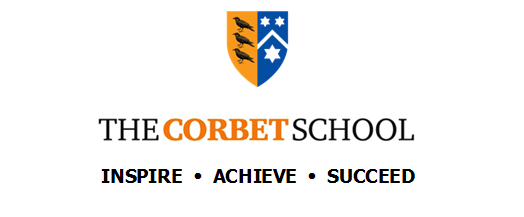 Application FormPersonal DetailsCurrent EmploymentPrevious EmploymentPlease list all your previous jobs, including any with your present employer.  Start with the most recent. References may be sought from your previous employers.Breaks in employment history since leaving schoolThis should include all reasons, such as voluntary work, unemployment, domestic reasons, prison custody etc.Educational QualificationsPlease give details of secondary, further and higher education qualification achieved.TrainingPlease list relevant job-related training you have undertaken, and/or any professional qualifications achieved.Membership of Professional BodiesPlease state whether by election, exemption or examination.Further DetailsPlease give any information which you think will help us consider your application, including relevant experience (voluntary or work), skills, abilities and any specialist knowledge you have that are relevant to the requirements of the post as set out in the job description.Disciplinary MattersHave you been subject to any disciplinary investigation or action including suspension from duty during your periods of employment with any employer?  Please include any investigations or actions taken by your professional body. Both spent or unspent matters need to be disclosed:	YES / NOIf YES, please provide details of action taken including dates. Include any pending incident/action.Relationship to staff or Governors of The Corbet SchoolPlease give the details of any Governor or employee of The Corbet School to whom you are related.  If you fail to disclose such information you may be disqualified from consideration or, if appointed, liable to dismissal.ReferencesPlease give the details of two referees whom we may ask about your suitability for the jobYou are requested to give referee details from two employers, the first of which must be your current or most recent employer.You should not name a relative as a referee.References will usually only be taken up if you are selected for interview.Any offers of appointment will not be confirmed until we have received a satisfactory reference from your present or most recent employer.Your SignatureI certify that to the best of my knowledge the details provided on this form and all other supporting papers are true and correct.  Furthermore, I understand that if I have provided false or misleading information in response to any questions on this form or have failed to disclose information, this will result in the termination of any contract of employment entered into, or the withdrawal of any offer of employment.  I also hereby give my explicit consent to the processing of data contained or referred to on this form, in accordance with the Data Protection Act 1998 and any subsequent legislation.Equal Opportunities and RecruitmentEqual Opportunities PolicyWe believe that equal opportunity is about treating people fairly, openly and honestly and recognising that people all have different needs, cultures, experiences and expectations.It is the policy of The Corbet School to ensure that no person, whether a job applicant, employee, service user or third party receives any less favourable treatment because of his or her gender, marital status, family status, lifestyle, age, ethnicity, religion, sexual orientation, disability, political affiliation, trade union membership or any other condition or requirement which cannot be shown to be justifiable.We take positive steps to promote Equality & Diversity in employment.Equality Act 2010The Equality Act 2010 places a general duty on The Corbet School to promote equality.  This mean that in everything we do, we need to:Eliminate unlawful discrimination, harassment and victimisation.Advance equality of opportunity.Foster good relations between different people.Policy Statement for Applicants with DisabilitiesUnder the Disability Discrimination Act 1995, employers have a duty to make reasonable adjustments where, compared to a non-disabled person, a disabled person is substantially disadvantaged by either the working arrangements (which include the recruitment process) or the working environment.The act defines a disabled person in the following way:“A disabled person is anyone who has or has had a physical or mental impairment which has a substantial and long term effect on their ability to carry out normal day to day activities”.You should be aware that we may ask you to give details of your disability should you be invited to interview.  Any supporting information, for example a letter from a Disability Employment Advisor, would be helpful.  The information you provide will be shared with the appointing officer responsible for shortlisting applicants and organising the selection process.  You should be aware that you may be asked to give details and any supporting information.RECRUITMENT MONITORING FORMVacancy DetailsPost for which you are applying:Closing date:Please return this form to Miss Julia Kear, julia.kear@corbetschool.net or at The Corbet School, Eyton Lane, Baschurch, Shrewsbury, Shropshire, SY4 2AXIf you would like an acknowledgement of your application, please request this in your email, or attach a self-addressed envelope.Title:Surname:InitialsAddress:Contact Details:Home:Work:Mobile:Email:NI Number:DfES No:Guidance Notes & Data Protection ActPlease note that we will only accept CV’s if they are accompanied with a completed application form.We will decide whether to invite you in for interview on the basis of the information given by you on this application form.When you sign and return this form, you are giving us permission to process and hold on file, the information or data you have supplied or referred to on it, including any information that you may consider to be sensitive and personal.This information will also be held on your personal file if you are appointed.This data may be used by The Corbet School for the purposes of equality monitoring, compiling statistics and maintaining other employment records.Job TitleEmployer’s name , Address & Tel No:Date CommencedSalary (Scale or Point)Other PayNotice PeriodOutline of duties and responsibilities:Continue on a separate sheet if necessary, placing your initials and position applied for at the top.Job Title:Date started:Employers Name:Date left:AddressPost code:Brief outline of dutiesBrief outline of dutiesReason for Leaving:Reason for Leaving:Job Title:Date started:Employers Name:Date left:Address:Post code:Brief outline of duties:Brief outline of duties:Reason for Leaving:Reason for Leaving:Job Title:Date started:Employers Name:Date left:Address:Post code:Brief outline of duties:Brief outline of duties:Reason for Leaving:Reason for Leaving:Job Title:Date started:Employers Name:Date left:Address:Post code:Brief outline of duties:Brief outline of duties:Reason for Leaving:Reason for Leaving:Continue on a separate sheet if necessary, placing your initials and position applied for at the top.Continue on a separate sheet if necessary, placing your initials and position applied for at the top.From:To:ReasonDate:Institute DetailsQualification gained or pending, and subjectGrade obtained:Date:Course TitleOrganiserLengthContinue on a separate sheet if necessary, placing your initials and position applied for at the top.Continue on a separate sheet if necessary, placing your initials and position applied for at the top.Continue on a separate sheet if necessary, placing your initials and position applied for at the top.Continue on a separate sheet if necessary, placing your initials and position applied for at the top.Date:Professional BodyMembership No:Grade/LevelFurther details:Continue on a separate sheet if necessary, placing your initials and position applied for at the top.Disciplinary Details:Name:RelationshipReference 1:Reference 2:Name:Name:Address:Address:PostcodePostcodeTel No:Tel No:Email:Email:Occupation:Occupation:Working relationship to candidate:Working relationship to candidate:Signature of Applicant:Date: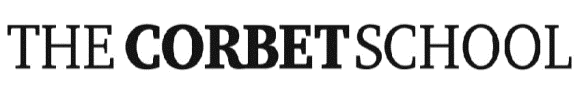 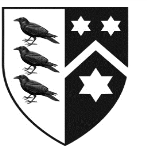 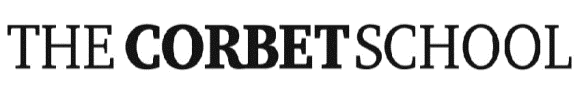 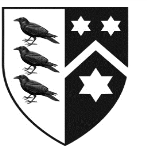 PERSONAL DETAILSPERSONAL DETAILSPERSONAL DETAILSPERSONAL DETAILSPERSONAL DETAILSPERSONAL DETAILSPERSONAL DETAILSPERSONAL DETAILSPERSONAL DETAILSTitleSurnameSurnameSurnameSurnameForename(s)ETHNIC ORIGIN MONITORINGETHNIC ORIGIN MONITORINGETHNIC ORIGIN MONITORINGETHNIC ORIGIN MONITORINGETHNIC ORIGIN MONITORINGETHNIC ORIGIN MONITORINGETHNIC ORIGIN MONITORINGETHNIC ORIGIN MONITORINGETHNIC ORIGIN MONITORINGI would describe my ethnic origin as:   I would describe my ethnic origin as:   I would describe my ethnic origin as:   I would describe my ethnic origin as:   I would describe my ethnic origin as:   I would describe my ethnic origin as:   I would describe my ethnic origin as:   I would describe my ethnic origin as:   I would describe my ethnic origin as:   White English				White English				White English				Any Other White Background		Any Other White Background		Any Other White Background		White Irish				White Irish				White Irish				Asian or Asian British Indian		Asian or Asian British Indian		Asian or Asian British Indian		White Scottish				White Scottish				White Scottish				Asian or British Pakistani  		Asian or British Pakistani  		Asian or British Pakistani  		White Welsh				White Welsh				White Welsh				Asian or Asian British Bangladeshi	Asian or Asian British Bangladeshi	Asian or Asian British Bangladeshi	Other White BritishOther White BritishOther White BritishOther Asian, Asian Unspecified		Other Asian, Asian Unspecified		Other Asian, Asian Unspecified		White Traveller of Irish Heritage	White Traveller of Irish Heritage	White Traveller of Irish Heritage	Black or Black British Caribbean		Black or Black British Caribbean		Black or Black British Caribbean		White Gypsy/Romany			White Gypsy/Romany			White Gypsy/Romany			Black or Black British African		Black or Black British African		Black or Black British African		Mixed White & Black Caribbean		Mixed White & Black Caribbean		Mixed White & Black Caribbean		Other Black				Other Black				Other Black				Mixed White & Black African		Mixed White & Black African		Mixed White & Black African		Chinese				Chinese				Chinese				Mixed White & Asian			Mixed White & Asian			Mixed White & Asian			Any Other Ethnic Background		Any Other Ethnic Background		Any Other Ethnic Background		Mixed Any Other Background		Mixed Any Other Background		Mixed Any Other Background		Prefer Not To Say			Prefer Not To Say			Prefer Not To Say			RELIGIONRELIGIONRELIGIONRELIGIONRELIGIONRELIGIONRELIGIONRELIGIONRELIGIONIn terms of my religion, I would describe myself as:   In terms of my religion, I would describe myself as:   In terms of my religion, I would describe myself as:   In terms of my religion, I would describe myself as:   In terms of my religion, I would describe myself as:   In terms of my religion, I would describe myself as:   In terms of my religion, I would describe myself as:   In terms of my religion, I would describe myself as:   In terms of my religion, I would describe myself as:   Christian 				Christian 				Christian 				Muslim					Muslim					Muslim					Jewish					Jewish					Jewish					Hindu					Hindu					Hindu					Buddhist				Buddhist				Buddhist				Sikh			  		Sikh			  		Sikh			  		Having No ReligionHaving No ReligionHaving No ReligionPrefer not to sayPrefer not to sayPrefer not to sayOf Other Religion				Please specify ___________________Of Other Religion				Please specify ___________________Of Other Religion				Please specify ___________________Of Other Religion				Please specify ___________________Of Other Religion				Please specify ___________________Of Other Religion				Please specify ___________________Of Other Religion				Please specify ___________________Of Other Religion				Please specify ___________________Of Other Religion				Please specify ___________________SEXUAL ORIENTATIONSEXUAL ORIENTATIONSEXUAL ORIENTATIONSEXUAL ORIENTATIONSEXUAL ORIENTATIONSEXUAL ORIENTATIONSEXUAL ORIENTATIONSEXUAL ORIENTATIONSEXUAL ORIENTATIONWhat is your sexual orientation?What is your sexual orientation?What is your sexual orientation?What is your sexual orientation?What is your sexual orientation?What is your sexual orientation?What is your sexual orientation?What is your sexual orientation?What is your sexual orientation?Heterosexual				Heterosexual				Heterosexual				Gay					Gay					Gay					Lesbian					Lesbian					Lesbian					Bisexual				Bisexual				Bisexual				I would prefer not to say			I would prefer not to say			I would prefer not to say			DISABILITYDISABILITYDISABILITYDISABILITYDISABILITYDISABILITYDISABILITYDISABILITYDISABILITYDo you consider yourself to have a disability? 			Yes/NoDo you consider yourself to have a disability? 			Yes/NoDo you consider yourself to have a disability? 			Yes/NoDo you consider yourself to have a disability? 			Yes/NoDo you consider yourself to have a disability? 			Yes/NoDo you consider yourself to have a disability? 			Yes/NoDo you consider yourself to have a disability? 			Yes/NoDo you consider yourself to have a disability? 			Yes/NoDo you consider yourself to have a disability? 			Yes/NoIf you are selected for interview are there any special arrangements we would need to make for you?If YES, and you are successful in obtaining an interview, we will contact you after the shortlist has been drawn up to discuss arrangements.If you are selected for interview are there any special arrangements we would need to make for you?If YES, and you are successful in obtaining an interview, we will contact you after the shortlist has been drawn up to discuss arrangements.If you are selected for interview are there any special arrangements we would need to make for you?If YES, and you are successful in obtaining an interview, we will contact you after the shortlist has been drawn up to discuss arrangements.If you are selected for interview are there any special arrangements we would need to make for you?If YES, and you are successful in obtaining an interview, we will contact you after the shortlist has been drawn up to discuss arrangements.If you are selected for interview are there any special arrangements we would need to make for you?If YES, and you are successful in obtaining an interview, we will contact you after the shortlist has been drawn up to discuss arrangements.If you are selected for interview are there any special arrangements we would need to make for you?If YES, and you are successful in obtaining an interview, we will contact you after the shortlist has been drawn up to discuss arrangements.If you are selected for interview are there any special arrangements we would need to make for you?If YES, and you are successful in obtaining an interview, we will contact you after the shortlist has been drawn up to discuss arrangements.If you are selected for interview are there any special arrangements we would need to make for you?If YES, and you are successful in obtaining an interview, we will contact you after the shortlist has been drawn up to discuss arrangements.If you are selected for interview are there any special arrangements we would need to make for you?If YES, and you are successful in obtaining an interview, we will contact you after the shortlist has been drawn up to discuss arrangements.ADVERTADVERTADVERTADVERTADVERTADVERTADVERTADVERTADVERTWhere did you see this vacancy advertised:Where did you see this vacancy advertised:Where did you see this vacancy advertised:Where did you see this vacancy advertised:Where did you see this vacancy advertised:Where did you see this vacancy advertised:Where did you see this vacancy advertised:Where did you see this vacancy advertised:Where did you see this vacancy advertised:Local Newspaper – Shropshire StarLocal Newspaper – Shropshire StarLocal Newspaper – Shropshire StarLocal Newspaper – Shropshire StarNational Newspaper The Corbet School WebsiteThe Corbet School WebsiteThe Corbet School WebsiteThe Corbet School WebsiteTESOther i.e. FacebookOther i.e. FacebookOther i.e. FacebookOther i.e. FacebookE-Teach